Preparing to Speak in PublicFour key questions (before preparation)Who is your audience?What’s the subject? (Do research)What’s the context? (Who else is participating)What’s the relevance to today? (Have some basic awareness of what’s going on in the world)Five key components of a good speechStrong openingTell them how they are affected by what you have to sayThree main pointsSupport it with examplesEnd with a flourishOne minute on-the-spot-speaking exerciseVoice – Speak clearly, Sufficient lead, Use pauses, Vary intonationTiming – Start on time, End on timeBody language – Eye contact, Hand movements, Facial expressions/smileImpactful Beginning and endingSIX EFFECTIVE MANAGEMENT PRINCIPLESTeach strongly; yet be sensitiveTeaching brings management to one’s fingertips.  Teach effectively then students cooperate, cause fewer problems.Make all students to teach.Keep Strong relationships. Know everyone by name and personally. Informally speak off the teaching scenario – yet observe `etiquettes’ Circulate amongst students,  Positive atmosphere – sincere praise, avoid nagging, sarcasm, frequent negative comments. Use rhetoric & whole class discussion.Start and end all activities carefully.Be there first – make sure everything is neat & tidy.Be preparedStart on time.Plan intermediate ends during change of activity, consider the goal –Summary at end, Prepare them mentally for next.Make sure your procedures are efficientStick to proper objectives.Use variety – but don’t create confusion very pace.Give precise & follow-able instructions.Handle Basic disruptions w/o losing momentumObserve body language of students, respond deftly and decisively.Value all contributions, Making the most of all contributions, however awkward or oblique	Keep cool whatever happensCultivate mode of goodness as a teacher within your self, in classroom atmosphere and your students     Practice 5 most potent items of devotional service daily and whenever possible with your students:Association, Books, Chanting, Deity worship and Dhama vasa (Tulsi worship)Avoid meat eating, intoxications, illicit sex and gamblingCultivate Kindness, Austerity, Truthfulness, Steadiness, Regularity, Punctuality, and Cleanliness.Design/ preparation:Aims and Objectives The Seven IntelligencesLearning ExperiencesLesson Plan - F  O  C  U  SExecution/ delivery:Facilitation SkillsSpeaking SkillsResources and Room ManagementSix Effective Management PrinciplesKnowledge, Skills and Values Experts tell us that there are three categories within which fit everything we learn.KNOWLEDGE -  What we can know 	(theoretical knowledge)SKILLS            -  What we can do 		(applied knowledge)VALUES           -  How we can be 		(realized knowledge)These three ‘strands of learning’ will run through any learning process. Theoretical knowledge is typically predominant at the beginning, and skills and values develop later on..However, each develops and there tend to be different emphases at the various stages of learning, which are primarily three (as shown in the table below).Knowledge			Skills			Values(to know)			(to do)			(to be)-----------------------------------------------------------------------------------------------------------------------------------------		Theoretical knowledge		latent			innate qualities	(knowledgeable)				AbilitiesUnderstanding			developing 		clearing away		(competent)				skills			unwanted thingsRealisation			application		developing all         	(exemplary)				in life			good qualities----------------------------------------------------------------------------------------------------------------Education: 	aims driven/ content drivenDifferent teaching methods tend to be more or less appropriate at these different stages and for the different strands (knowledge, skills and values) and should be chosen accordingly. In this course, we place much emphasis on choosing the right ‘learning experiences’ (‘learning experiences’ is a learning-centered way of saying teaching methods; remember, education is all about learning, not teaching!) (1) Aims: What do you, or your class, want to achieve taking into account the learning needs of the students?(2) Objectives: What will students be able to do at the end of your lesson or course which will demonstrate that you are meeting your aims?(3) Assessment: How you will assess whether students are meeting their objectives (and hence whether you are successful in meeting your aims). These three steps are essential in planning and must be formulated sequentially. The tendency is to look over them and to consider content immediately. Most of us will:1) Identify topics related to our main subject, and 2) Determine what exciting learning experiences could be included If we are more experienced, we may also initially pinpoint a theme that we intend to follow throughout. Even so, this approach remains relatively ineffective. Education experts term it as ‘content-driven’.The Seven IntelligencesExperts claim that there are seven different ‘types’ of intelligence (some say more). Standard education often only validates some of these and tends to marginalise students whose talents lie elsewhere. This approach is often inconsistent with the very purposes of education, such as those related to earning a livelihood.  For example, although many employers want employees with social and communications skills, traditional methods of assessment and accreditation fail to acknowledge these, and even create an ethos that constrains them. 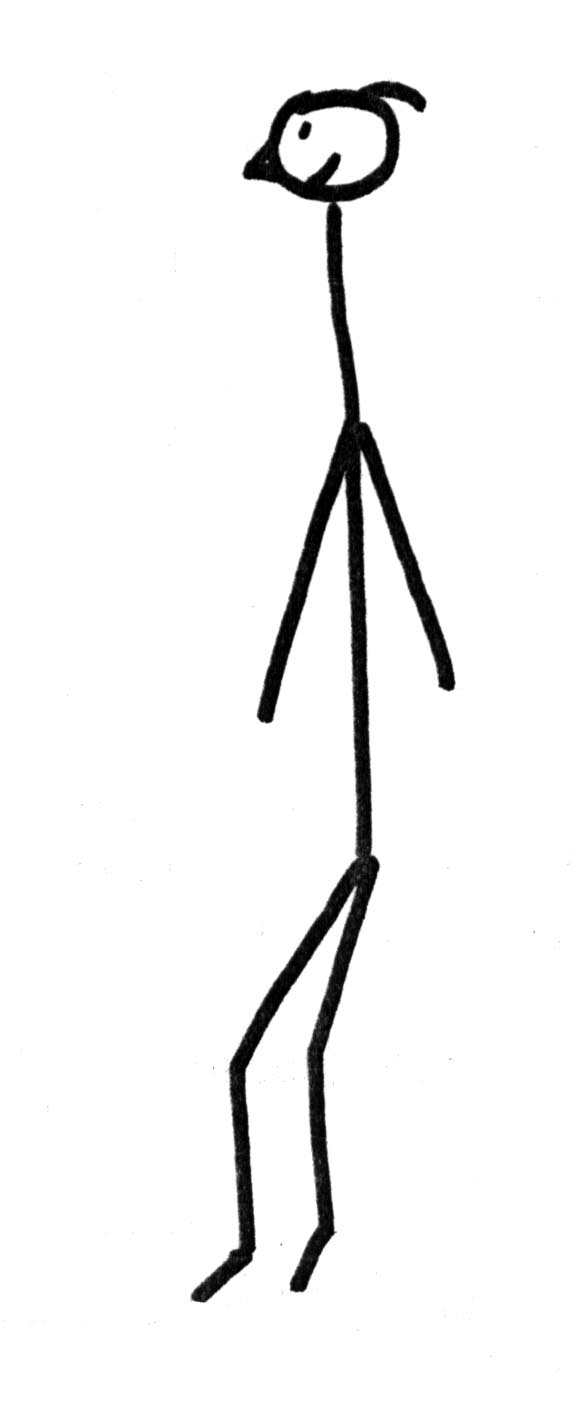 S    pacial visual -- thinks in pictures, easily reads maps, charts             and diagrams, creates mental images, uses metaphor	  	(1)L    inguistic – likes to listen/read/write, spells easily, likes                         word  games, good at languages, orderly, systematic         		(2)I     nter-personal – relates and mixes well, enjoys being with            people/groups, communicates well, reads social situations         		(3)M    usical – sensitive to pitch, rhythm and melody, sensitive to         emotive music                                                                   		(4)						B   odily-kinaesthetic -- exceptional control of one’s body, good      timing and reflexes, likes to touch/act/play with objects      		(5) 			I    ntra-personal – has well-developed sense of self, intuitive,      self-motivated, sensitivity to one’s values                            		(6)L    ogical-mathematical – likes abstract thinking/being  precise/organised/counting, enjoys problem-solving and computers 	(7)Methods Suitable to the Seven Intelligences / Learning Experiences:The following techniques and learning methods correspond to the Seven Intelligences.  Some of them may correspond to more than one, or could be adapted to do that.Spacial-visual Intelligence (used for visualisation and art)learn from film, video, slides, etc.use symbols, doodles, diagrams or Mind Mapsdesign, produce and display posters (e.g. of the key facts of a lesson)highlight key points with different coloursconvert information into diagrams or cartoonsuse visualisation techniques (individually or in groups)Linguistic Intelligence (used for reading, writing and speech)learn from books, tapes, lectures, presentations, seminars, etc.write down questions you want answered before starting any learningread out loudafter reading a piece of text, summarise in your own words out loud and write it downexplain things in your own wordsbrainstorm to organise thoughts into order and/or key pointswrite key points on cards and sort into ordersolve crosswords and word-puzzlesdebate and discuss issuespresent what you have learned orally or in writingInterpersonal Intelligence (used for communicating with others)learn from otherswork in teams/groupstalk to others to get and share answerscompare notes after a study sessionmake use of networking and mentoringteach otherssocialise during breaksthrow a party to celebrate your success`Musical Intelligence (used for rhythm, music and lyrics)use music to relax before learningstudy to music that represents or enhances what you are learningstudy to baroque musicread rhythmically (use a metronome)write a song, jingle, rap, poem, rhyme, etc., to summarise key pointspresent a mime to music Bodily Kinaesthetic Intelligence (used for touch and reflex)learn from what you douse role-play/drama/dance to act out what you are learninguse field tripsget involved in the subject physicallytake action ― e.g. write down key pointsmake modelswrite key points onto index cards and sort them into order/groups and/or pin them up in your study areamove about whilst you are learningchange activity often and take frequent breaksmentally review your learning whilst jogging/swimming/walking, etc.Intrapersonal Intelligence (used for self discovery and self analysis)use personal affirmationsset and achieve goals/targets with your learningcreate personal interest: why does subject matter to you?get interested, involved and motivated with the arguments and main characterstake control of your learningcarry out independent studyseek out background information, especially the human interest anglelisten to your intuitionreflect, write or discuss what you experienced and how you feltreflect on how the information fits in with your existing knowledge and experienceuse forms of reflection, contemplation or meditationLogical Mathematical Intelligence (used for maths, logic and systems)list key points in order and number themuse a flow chart to express information/knowledge in easy-to-follow stepsuse Mind Mapsuse computer, e.g. spreadsheetsexperiment with the knowledgeuse timelines for remembering dates and eventsanalyse and interpret datause your reasoning and deductive skillscreate and solve problems (logical, mathematical)play mathematical games that enhance learningLesson Planning - The Key Word here is  F  O  C  U  SFocus.  First identify Aims and Objectives before considering content and/or learning experiences. Plan lessons according to Objectives (and student needs/opportunities).  Keep your goal in mind and discard anything that doesn’t push your aims.Organise Strategically - put together your lesson in a systematic way so as to lead students towards the identified learning outcomes.  Are the various learning experiences in the appropriate order?Chop your lesson into discuss into discrete, sizeable sections.  Don’t attempt to give a 90 minute lesson, but a series of interconnected presentations/exercises, each 5-20 minutes long.  Very often, if we have detailed objectives for the lesson, each section will help us achieve a single objective.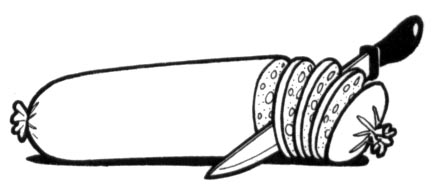 U Visualise.   When preparing, first ensure that you can deliver each section.  Then pay particular attention to the links between each section, memorising them or making notes if necessary,arrows denote danger-points — where we need to avoid becoming lost or distractedStay focused.  Be clear where you wish to go with the class (even if building in great flexibility or allowing the students to largely determine the outcome).  This will enable you to relax and be spontaneous and to respond appropriately to student contributions (knowing, for example, when to acknowledge and explore some interest, when to put it aside until later, or side-step completely as it is irrelevant.Facilitation SkillsThe ability to create a trusting environment non-judgmental behaviorpersonal security and lack of defensivenesswillingness to listenwillingness to value others’ opinionsBasic communication skills   i.e. speaking and listening.  Ability to maintain inconspicuous controlThe provision of appropriate resourcesAn awareness of individual and group dynamicsThe ability/courage to face group conflicts and facilitate their resolution.Time Management SkillsThe ability to know one’s own limitationsGuidelines on LecturingThe following guidelines may be useful in helping us overcome our challenges:Be prepared, either through assimilation or specific preparation.  Dress neatly and appropriatelySet up everything before you being to speak. Crowd the audience together, if necessaryKnow you audience, show them respect and address their vital interestOpen powerfullyKeep the audience’s attention, particularly through eye contact.Gesture, don’t fidget (especially not with the microphone)Talk like a live human being, naturally, as in conversation, only louderBe spontaneous, put your heart into itSpeak in your own voice, don’t imitateDon’t use awkward sounding space-fillers (um, you know, like that, etc.). Pauses can be powerfulAvoid beginning with apologies (unless absolutely necessary, then keep them concise and to the point)Don’t be self-effacing; don’t praise yourselfWatch out for humor; it can backfireUse vivid and specific words. Imagery is especially effective (e.g. stories, analogies)Speak from personal experience, if possibleIllustrate abstract philosophical points with examplesFinish before the audience wants you to. Don’t worry if they criticize you for it—      it means they’ll be back next timeDon’t use fancy language to gain prestige, Explain technical terms where appropriateAvoid using slang, Choose your words (and pauses) deliberatelyLeave plenty of time for questions and answersIf you don’t know the answer, say so. You can refer the inquirer to someone else in the audience or get back to them laterResource managementA.	Why Use Resources?1.  Resources capture interest and attention (useful for shy presenters)2.  They reduce the “hypnotic” effect-  can vary the pace, -  adds variety, -  increases concentration span, -  promotes more efficient learning3.  They improve motivation and reduce drop-out rate4.  People learn in different waysthree main ways:  -  visual , -  auditory,  	-  kinesthetic5. One picture can say a 1000 words    	 -  it’s difficult to express some ideas/facts/concepts in words alone6. Use resources to reinforce key points7. Use them to encourage discussion8. They help to sequence and structure your lesson9. Engaging as many senses as possible increases the student’s retention of subjectB.	Categories of Learning Resources1. PeopleYourself, StudentsOther tutors, Experts on the subject etc.2. Written MaterialsBooks, Handouts, SyllabusesStudent Handbooks, Worksheets3. Audio-visual AidsWhite-board/ Flip ChartsProjectorMP3 / Tape RecorderVideo Equipment4. ObjectsThe “real thing” (e.g. books for the B.D. Course)Drama costume for role-playsEventsVisits/ ExhibitionsOutside activities, etc.C.	Making the Most of Resources – the 4 p’s Preparation, 		Presentation, 		Participation, 		PerceptionRoom ManagementThe arrangement of furniture and other classroom items, significantly affects:		(1) The ambience of the room		(2) The dynamics of the learning process.1.  Cabaret - good for lessons or courses where students need to write, do group work and also spend some time listening to the facilitator.  Requires a larger room than for more “traditional” formats.2.   Circle  (without tables) -  effective in creating more intimate atmosphere and feeling of equality.  Ensure that the circles are round and that no-one is excluded or tucked away in a corner.3.   Horseshoe (without tables) - suitable when facilitator wishes to promote an open atmosphere but needs to lead the class much of the time.  It is also suitable for working in pairs.Tips:1.  Avoid standing behind a table or lectern (unless actually appropriate)2.  Move students around - we quickly become attached to a particular seat and group of friends!3.  Use different layouts for various experiences and in consideration of group size.4.  Allow yourself to move around.  A change of position can be refreshing, allowing  students a whole new perspective.  It’s particularly important when students are  addressing the whole class for you to stand in the suitable position (at the side,  back, etc.)5.  Be aware of the effects of height. Try standing, sitting, crouching etc., especially  as you move around during group work.6.  Take deliberate steps to improve the ambience of the room and to create a hospitable atmosphere (e.g. play background music and provide water and fruit juice).Lesson Outline SheetTopic:                                                                                                              Students:Aim(s): Learning Objectives: by the end of the lesson, students should be able to:Topic:                                                                                                              Students:Aim(s): Learning Objectives: by the end of the lesson, students should be able to:Topic:                                                                                                              Students:Aim(s): Learning Objectives: by the end of the lesson, students should be able to:Topic:                                                                                                              Students:Aim(s): Learning Objectives: by the end of the lesson, students should be able to:Topic:                                                                                                              Students:Aim(s): Learning Objectives: by the end of the lesson, students should be able to:Time     Learning Experiences     Learning ExperiencesOrganisationResources(mins)WhatWhoof Group